1	ВведениеНесмотря на значительные усилия, приложенные БСЭ для сокращения разрыва в стандартизации, БСЭ в сотрудничестве со всеми заинтересованными сторонами все еще предстоит проделать большую работу. Так как многие из этих мер требуют привлечения финансовых и людских ресурсов, то следует предусмотреть пути и средства для увеличения ресурсов МСЭ-T с целью поддержки деятельности по преодолению разрыва в стандартизации.2	ПредложениеНиже предложены несколько поправок к Резолюции 44, направленные на достижение желаемых целей по преодолению разрыва в стандартизации и отражение в деятельности исследовательских комиссий МСЭ-Т по стандартизации обеспокоенности развивающихся стран.MOD	AFCP/42A21/1РЕЗОЛЮЦИЯ 44 (Пересм.  г.)Преодоление разрыва в стандартизации между развивающимися1
и развитыми странами(Флорианополис, 2004 г.; Йоханнесбург, 2008 г.; Дубай, 2012 г.)Всемирная ассамблея по стандартизации электросвязи ( г.),учитывая,a)	что в Резолюции 123 (Пересм.  г.) Полномочной конференции о преодолении разрыва в области стандартизации между развивающимися и развитыми странами Генеральному секретарю и Директорам трех Бюро поручается тесно сотрудничать между собой в проведении инициатив, направленных на преодоление разрыва в стандартизации между развивающимися и развитыми странами, в целях реализации последующих действий и выполнения пунктов постановляющей части этой Резолюции, обеспечивая координацию в этом плане на региональном уровне через региональные отделения и организации;b)	что в Резолюции 139 (Пересм.  г.) Полномочной конференции Государствам-Членам предлагается незамедлительно выполнить Резолюцию 37 (Пересм.  г.) Всемирной конференции по развитию электросвязи о преодолении цифрового разрыва;)	что в Резолюции 166 ( г.) Полномочной конференции о числе заместителей председателей консультативных групп и других групп Секторов предусматривается содействовать более эффективному участию развивающихся стран;)	что в Резолюции 169 ( г.) Полномочной конференции разрешается допуск академических организаций, университетов и их соответствующих исследовательских учреждений из развивающихся стран к участию в работе трех Секторов Союза на основе финансового взноса на уровне 1/ единицы взноса для Членов Секторов,признавая,)	что гармоничное и сбалансированное развитие средств и услуг электросвязи во всемирном масштабе взаимовыгодно для развивающихся и развитых стран;)	что неравенство между развивающимися и развитыми странами в области стандартизации включает пять компонентов: неравенство в добровольной стандартизации, неравенство в обязательных технических регламентах, неравенство в оценке соответствия, неравенство в квалифицированных людских ресурсах в области стандартизации и неравенство в эффективном участии в работе МСЭ-Т;)	что для развивающихся стран чрезвычайно важно расширить свое участие в разработке стандартов электросвязи;)	что создание национальных секретариатов по стандартизации способствовало бы активизации деятельности в области стандартизации на национальном уровне,  и увеличению вклада в работу исследовательских комиссий МСЭ-T;признавая также,a)	что в Решении 12 ( г.) Полномочной конференции подтвержден бесплатный онлайновый доступ для широкой общественности к Рекомендациям МСЭ-T и Рекомендациям Сектора радиосвязи МСЭ (МСЭ-R), Отчетам МСЭ-R и основным текстам документов Союза (Уставу, Конвенции и Общему регламенту конференций, ассамблей и собраний Союза), а также к заключительным актам полномочных конференций;b)	что в представляемых Совету МСЭ ежегодных отчетах относительно политики бесплатного онлайнового доступа к публикациям МСЭ отмечается, что эта политика позволила поднять уровень осведомленности о деятельности по стандартизации, проводимой в МСЭ, и способствует более широкому участию развивающихся стран в этой деятельности;с)	что в соответствии со Стратегическим планом Союза на – годы МСЭ-Т должен работать с целью "предоставления поддержки и помощи развивающимся странам в преодолении разрыва в стандартизации в том, что касается вопросов стандартизации, инфраструктуры и приложений информационных сетей и сетей связи, а также необходимых учебных материалов для создания потенциала, принимая во внимание характеристики среды электросвязи в развивающихся странах",,a)	что, хотя МСЭ добился значительного прогресса в определении и преодолении разрыва в стандартизации, развивающиеся страны все еще сталкиваются с разнообразными трудностями в обеспечении своего эффективного участия в работе МСЭ-Т, ; b)	что в структуру бюджета на двухгодичный период в настоящее время включена отдельная статья расходов на деятельность по преодолению разрыва в области стандартизации и одновременно с этим приветствуются добровольные взносы, а Бюро стандартизации электросвязи (БСЭ) внедрило механизм управления этой статьей на основе тесной координации действий с Бюро развития электросвязи (БРЭ);)	что программы МСЭ по развитию партнерских отношений под эгидой МСЭ-Т продолжают усиливать и расширять помощь, которую МСЭ оказывает своим Членам, в частности развивающимся странам;)	важность наличия надлежащих консультативных структур для развивающихся стран для формулирования и исследования Вопросов, подготовки вкладов и создания потенциала;)	что внедрение организационной структуры и методов работы Исследовательских комиссий МСЭ-Т могло бы помочь повышению уровня участия развивающихся стран в деятельности по стандартизации;)	что совместные собрания региональных групп различных исследовательских комиссий МСЭ-Т, особенно если они проводятся совместно с региональными семинарами-практикумами и/или собраниями регионального органа по стандартизации, будут содействовать участию развивающихся стран в этих собраниях и повысят эффективность таких собраний;)	что МСЭ может обеспечить дальнейшее улучшение участия развивающихся стран в работе по стандартизации как в качественном, так и в количественном аспектах благодаря роли заместителей председателей и председателей  мобилизации участия представителей их регионов)	что КГСЭ согласилась создать наставническую функцию в исследовательских комиссиях МСЭ-Т для координации действий с представителями развитых и развивающихся стран с целью обмена информацией и передовым опытом в области применения Рекомендаций МСЭ-Т, чтобы активизировать деятельность в области стандартизации в развивающихся странах и в региональных группах,напоминая,что в Резолюции 1353 Совета МСЭ признается, что электросвязь и ИКТ являются компонентами, необходимыми для достижения развитыми и развивающимися странами устойчивого развития, и поручается Генеральному секретарю во взаимодействии с Директорами Бюро определить новые виды деятельности, которые должен осуществлять МСЭ для содействия развивающимся странам в достижении устойчивого развития с помощью электросвязи и ИКТ,решает,1	что прилагаемый к настоящей Резолюции план действий, цель которого состоит в преодолении разрыва в стандартизации между развитыми и развивающимися странами, следует, по мере возможности, продолжать составлять и рассматривать на ежегодной основе для учета требований развивающихся стран;2	что МСЭ-Т в сотрудничестве с другими Секторами, в соответствующих случаях, должен разработать программу длясодействия развивающимся странам в разработке методов, способствующих процессу увязки инноваций с процессом стандартизации; 	что при условии утверждения Советом следует обеспечить бесплатный онлайновый доступ к пособиям, справочникам, директивам и другим материалам МСЭ, касающимся понимания и применения Рекомендаций МСЭ-R, в первую очередь в области планирования, эксплуатации и технического обслуживания сетей электросвязи;	поддерживать, в каждом конкретном случае, скоординированное создание исследовательскими комиссиями МСЭ-Т региональных групп в рамках имеющихся ресурсов или ресурсов, полученных в виде вкладов, и содействовать сотрудничеству и совместной деятельности этих групп с другими региональными органами по стандартизации;	сохранить в ежегодном бюджете Союза отдельную позицию статьи расходов на деятельность по преодолению разрыва в стандартизации, при этом следует далее поощрять добровольные взносы;,решает далее, чтобы региональные отделения МСЭ 1	привлекались к работе БСЭ для содействия и координации деятельности по стандартизации в их регионах в поддержку выполнения соответствующих частей настоящей Резолюции и достижения целей плана действий, а также для начала кампаний по привлечению в МСЭ-Т новых Членов Сектора, Ассоциированных членов и академических организаций – Членов из развивающихся стран; 2	содействовали заместителям председателей, в рамках бюджетов отделений,3	организовывали и координировали деятельность региональных групп исследовательских комиссий МСЭ-Тпредлагает Советуувеличить бюджетные резервы МСЭ-Т для стипендий, устного и письменного перевода документов для собраний КГСЭ, исследовательских комиссий МСЭ-Т и региональных групп исследовательских комиссий МСЭ-Тпоручает Директору Бюро стандартизации электросвязи в сотрудничестве с Директорами Бюро развития электросвязи и Бюро радиосвязи в рамках имеющихся ресурсов 	помогать развивающимся странам в их исследованиях, особенно по приоритетным для них вопросам, которые направлены на разработку и выполнение Рекомендаций МСЭ-Т;	продолжить деятельность группы по выполнению, созданной в рамках БСЭ для организации работы, мобилизации ресурсов, координации усилий и контролирования работы, связанной с настоящей Резолюцией и относящимся к ней планом действий;	провести необходимые исследования роли управления инновациями и программ стимулирования инноваций в преодолении разрыва в стандартизации между развитыми и развивающимися странами;	с учетом финансовых ограничений, а также существующих и запланированных видов деятельности БРЭ включить в предложение по бюджету БСЭ для Совета МСЭ средства, определенные для выполнения настоящей Резолюции;	представлять отчеты о выполнении данного плана будущим Всемирным ассамблеям по стандартизации электросвязи и полномочным конференциям с целью рассмотрения настоящей Резолюции и внесения соответствующих поправок в свете результатов выполнения плана, а также бюджетных корректировок, необходимых для выполнения настоящей Резолюции;	оказывать помощь развивающимся странам в разработке руководящих указаний запрашивающей страны, чтобы активизировать ее участие в работе исследовательских комиссий МСЭ-Т с помощью региональных отделений МСЭ с целью преодоления разрыва в стандартизации;	расширять использование электронных каналов, таких как веб-семинары или электронное обучение, для образования и профессиональной подготовки по вопросам выполнения Рекомендаций МСЭ-Т;	оказывать всю необходимую поддержку для создания региональных групп и обеспечения их бесперебойного функционирования;	представлять отчеты об эффективности деятельности региональных групп Совету МСЭпоручает исследовательским комиссиям МСЭ-Т и Консультативной группе по стандартизации электросвязи1	активно участвовать в осуществлении программ, которые изложены в плане действий, прилагаемом к настоящей Резолюции;2	координировать проведение совместных собраний региональных групп исследовательских комиссий МСЭ-Т,далее поручает исследовательским комиссиям1	учитывать особые характеристики среды электросвязи развивающихся стран в процессе разработки стандартов в областях планирования, услуг, систем, эксплуатации, тарифов, технического обслуживания и, по мере возможности, разрабатывать решения/варианты, касающиеся развивающихся стран;2	принимать соответствующие меры для проведения исследований по связанным со стандартизацией вопросам, определенным всемирными конференциями по развитию электросвязи;3	продолжать, в надлежащих случаях, при разработке новых или пересмотренных Рекомендаций МСЭ-Т взаимодействовать с исследовательскими комиссиями Сектора развития электросвязи МСЭ по вопросам, связанным с конкретными нуждами и потребностями развивающихся стран, в целях повышения привлекательности и применимости этих Рекомендаций в данных странах,призывает Государства-Члены и Членов Сектораучитывать цели, которые установлены в плане действий, содержащемся в Приложении к настоящей Резолюции, при участии в деятельности МСЭ-Т.Приложение
(к Резолюции 44)План действий по выполнению Резолюции 123 
(Пересм.  г.) Полномочной конференцииI	Программа 1: Укрепление потенциала для разработки стандартов1	Цель:•	Укрепление потенциала для разработки стандартов в развивающихся странах.2	Виды деятельности:•	Разработка руководящих принципов, с тем чтобы помочь развивающимся странам в их участии в деятельности МСЭ-Т, охватывающих, в том числе, методы работы МСЭ-Т, формулирование проектов Вопросов и выдвижение предложений.•	Разработка методов расширения доступа развивающихся стран к важнейшей технической информации для обогащения их знаний и укрепления потенциала в целях: i) внедрения глобальных стандартов; ii) эффективного участия в работе МСЭ-Т; iii) учета их собственных специфических особенностей и потребностей в процессе разработки глобальных стандартов; и iv) воздействия на обсуждения, связанные с разработкой глобальных стандартов, путем активного участия в работе исследовательских комиссий МСЭ-Т.•	Совершенствование процедур и электронных инструментов для дистанционного участия, с тем чтобы дать экспертам из развивающихся стран возможность принимать активное участие в собраниях МСЭ-Т (включая, в том числе, КГСЭ, исследовательские комиссии, группы по совместной координационной деятельности и глобальные инициативы по стандартизации), семинарах-практикумах и курсах профессиональной подготовки, находясь в своих странах.•	Осуществление консультативных проектов, предназначенных для оказания помощи развивающимся странам в разработке планов, стратегий, политики и иных мер в области стандартизации. Достигнутые результаты следует затем преобразовать в примеры передового опыта.•	Разработка методов, инструментов и показателей для точного измерения результатов и степени эффективности усилий и видов деятельности, используемых при преодолении разрыва в стандартизации.•	Сотрудничество с Членами Сектора, в частности производителями, академическими и научно-исследовательскими организациями в областях обмена информацией о новых технологиях и потребностях развивающихся стран и предоставления технической помощи для содействия в создании программ стандартизации в сфере ИКТ в академических и научно-исследовательских организациях.II	Программа 2: Оказание помощи развивающимся странам в отношении применения стандартов1	Цель:•	Помощь развивающимся странам в:•	обеспечении того, чтобы развивающиеся страны четко понимали Рекомендации МСЭ-Т;•	расширении применения Рекомендаций МСЭ-Т в развивающихся странах.2	Виды деятельности:•	Помощь развивающимся странам в:•	создании секретариата по стандартизации для координации деятельности в области стандартизации и участия в деятельности исследовательских комиссий МСЭ-Т;•	определении того, соответствуют ли их существующие национальные стандарты действующим Рекомендациям МСЭ-Т.•	Действия, которые должны выполняться на основе сотрудничества БСЭ и БРЭ: •	разработка набора руководящих указаний, регулирующих порядок применения Рекомендаций МСЭ-Т, в частности по готовым изделиям и присоединению, обращая особое внимание на Рекомендации, имеющие регуляторные и политические последствия;•	предоставление рекомендаций и помощи в отношении того, как лучше использовать Рекомендации МСЭ-Т и включать их в национальные стандарты;•	сбор и ведение базы данных, содержащей информацию о новых технологиях, для которых разрабатываются стандарты, и продуктах, которые соответствуют Рекомендациям МСЭ-Т;•	организация мероприятий по созданию потенциала по применению конкретных Рекомендаций и по методам изучения соответствия готовых изделий этим Рекомендациям;•	совершенствование и содействие использованию электронного форума "Вопросы и ответы по стандартам", где развивающиеся страны могли бы поднимать вопросы, касающиеся их понимания и применения Рекомендаций, а также получать консультации от экспертов исследовательских комиссий.III	Программа 3: Создание потенциала людских ресурсов1	Цель:•	Повышать потенциал людских ресурсов развивающихся стран в деятельности МСЭ-Т и национальной деятельности в области стандартизации.2	Виды деятельности:•	Содействие проведению мероприятий, семинаров, семинаров-практикумов и собраний исследовательских комиссий на региональном и глобальном уровнях для создания потенциала по вопросам, касающимся стандартизации и развития электросвязи и ИКТ в развивающихся странах.•	В тесном сотрудничестве с БРЭ и БР организация курсов профессиональной подготовки по стандартизации для развивающихся стран.•	Предоставление развивающимся странам более широких возможностей для стажировки, прикомандирования специалистов, краткосрочной занятости и т. п. в МСЭ.•	Содействие избранию большего числа кандидатов от развивающихся стран на должности председателей и заместителей председателей исследовательских комиссий МСЭ-Т.•	Содействие развитию возможностей для экспертов из развивающихся стран по откомандированию и краткосрочной занятости в испытательных лабораториях международных организаций по разработке стандартов (ОРС) и производителей, в частности, в сфере проверки на соответствие и функциональную совместимость. •	Организация детального наставничества по реализации Рекомендаций МСЭ-T.•	Предоставление через БСЭ стипендий удовлетворяющим критериям странам для участия в соответствующих собраниях МСЭ-Т.IV	Программа 4: Сбор средств для преодоления разрыва в области стандартизацииa)	Вклады в реализацию плана действий с помощью следующих форм партнерских отношений и других средств:•	вклады в форме партнерских отношений;•	дополнительные бюджетные средства, которые могут быть выделены МСЭ;•	добровольные вклады развитых стран;•	добровольные вклады частного сектора;•	добровольные вклады других участников.b)	Управление средствами БСЭ:•	Директор БСЭ на основе тесной координации с Директором БРЭ отвечает за управление собранными в указанном выше порядке средствами, которые используются главным образом для достижения целей этих программ.c)	Принципы, регулирующие использование средств:•	Средства должны использоваться для осуществления деятельности, связанной с МСЭ, включая, но не ограничиваясь оказанием помощи и проведением консультаций, профессиональной подготовкой представителей развивающихся стран по деятельности МСЭ-Т, а также программами обучения, проверки на соответствие, присоединения, функциональной совместимости, предназначенными для развивающихся стран (но не для приобретения оборудования).______________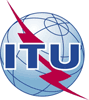 Всемирная ассамблея по стандартизации электросвязи (ВАСЭ-16)
Хаммамет, 25 октября – 3 ноября 2016 годаВсемирная ассамблея по стандартизации электросвязи (ВАСЭ-16)
Хаммамет, 25 октября – 3 ноября 2016 года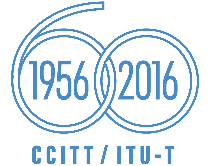 ПЛЕНАРНОЕ ЗАСЕДАНИЕПЛЕНАРНОЕ ЗАСЕДАНИЕДополнительный документ 21
к Документу 42-RДополнительный документ 21
к Документу 42-R10 октября 2016 года10 октября 2016 годаОригинал: английскийОригинал: английскийАдминистрации Африканского союза электросвязиАдминистрации Африканского союза электросвязиАдминистрации Африканского союза электросвязиАдминистрации Африканского союза электросвязипредлагаемое изменение резолюции 44 – Преодоление разрыва в стандартизации между развивающимися и развитыми странамипредлагаемое изменение резолюции 44 – Преодоление разрыва в стандартизации между развивающимися и развитыми странамипредлагаемое изменение резолюции 44 – Преодоление разрыва в стандартизации между развивающимися и развитыми странамипредлагаемое изменение резолюции 44 – Преодоление разрыва в стандартизации между развивающимися и развитыми странамиРезюме: